物件番号１（１）位　置　図広域図広域図広域図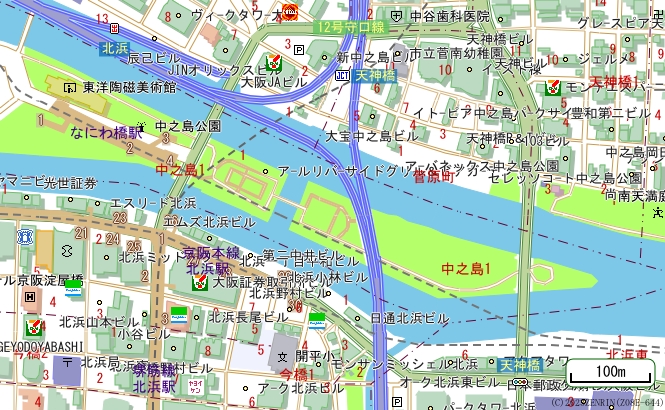 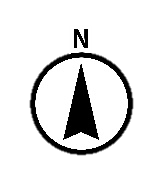 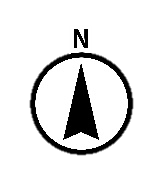 詳細図詳細図詳細図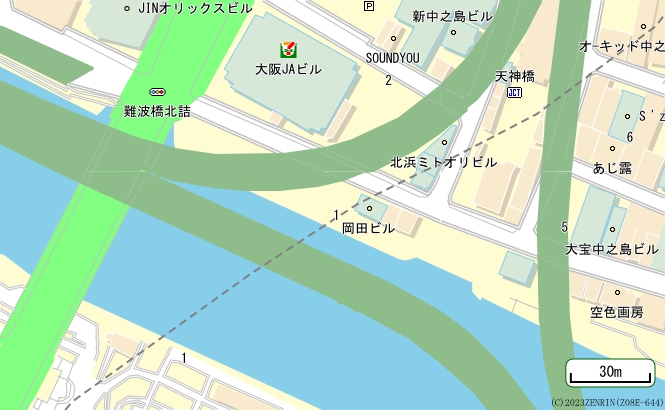 